ParlonsFrançaisΓΑΛΛΟΦΩΝΙΑΑπό το 1995 και κάθε Μάρτιο γιορτάζεται η Γαλλοφωνία σε όλον τον κόσμο.  Φέτος γιορτάσαμε τη Γαλλοφωνία στο σχολείο μας με απευθείας σύνδεση μέσω ΣΚΑΙΠ με το γαλλικό σχολείο JEANMOULIN,  όπου οι μαθητές μας είχαν την ευκαιρία να παρουσιαστούν και να μιλήσουν για τη χώρα μας στα Γαλλικά.Οργανώθηκε επίσης ενημερωτική ημερίδα για σπουδές στη Γαλλία.  Την παρουσίαση έκανε η  Κα  Ελπίδα  Γκαζάλ, καθηγήτρια στο πανεπιστήμια του ΠολΒαλερύ, στο Μοντπελλίε της Γαλλίας.Une journée de séminaires à notre école sur les études en France et les programmes Européens par Mme Ghazal, prof à l’université Paul Valéry III Momtpellier!!!!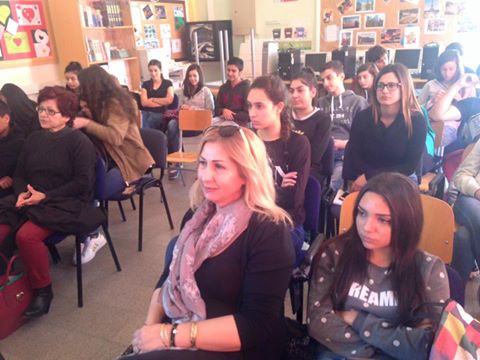 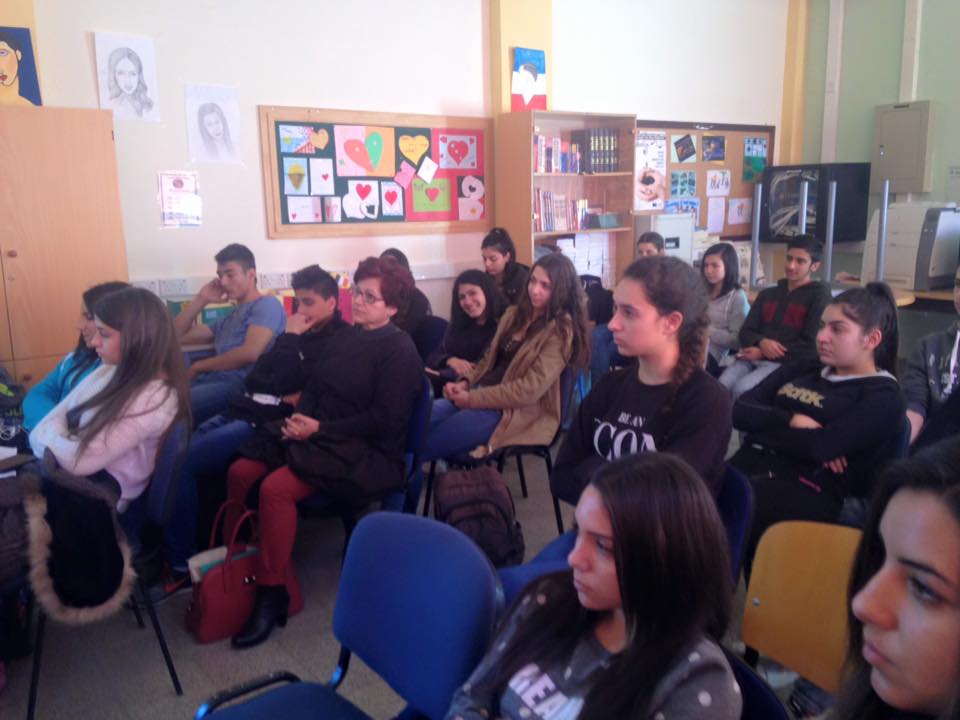 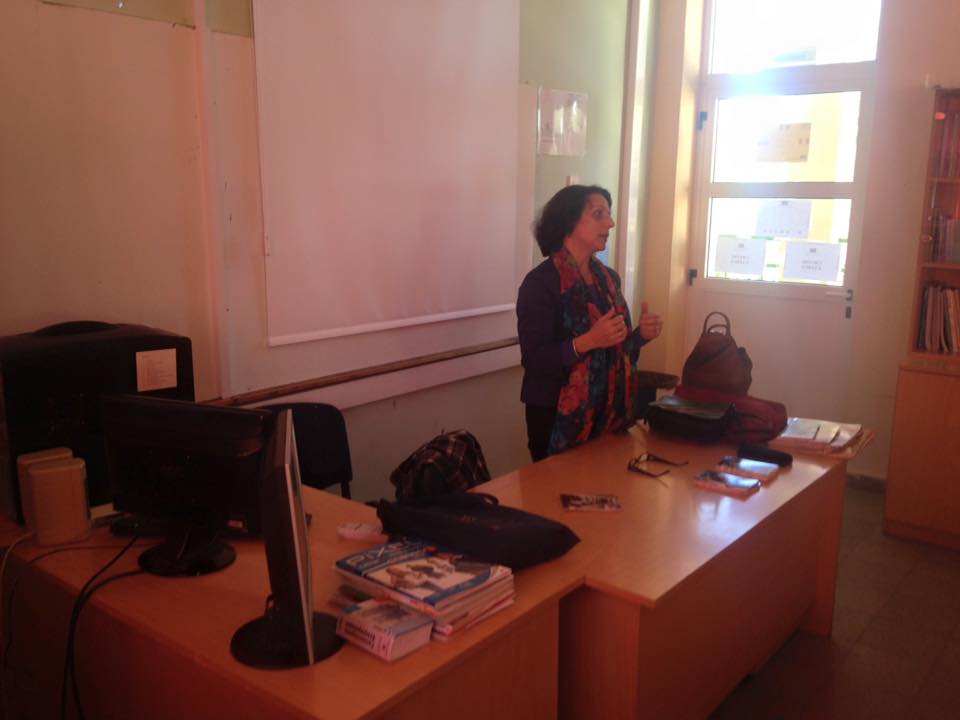 